South Devon and Torbay Table Tennis League – Handicap Cups					Report / Photos: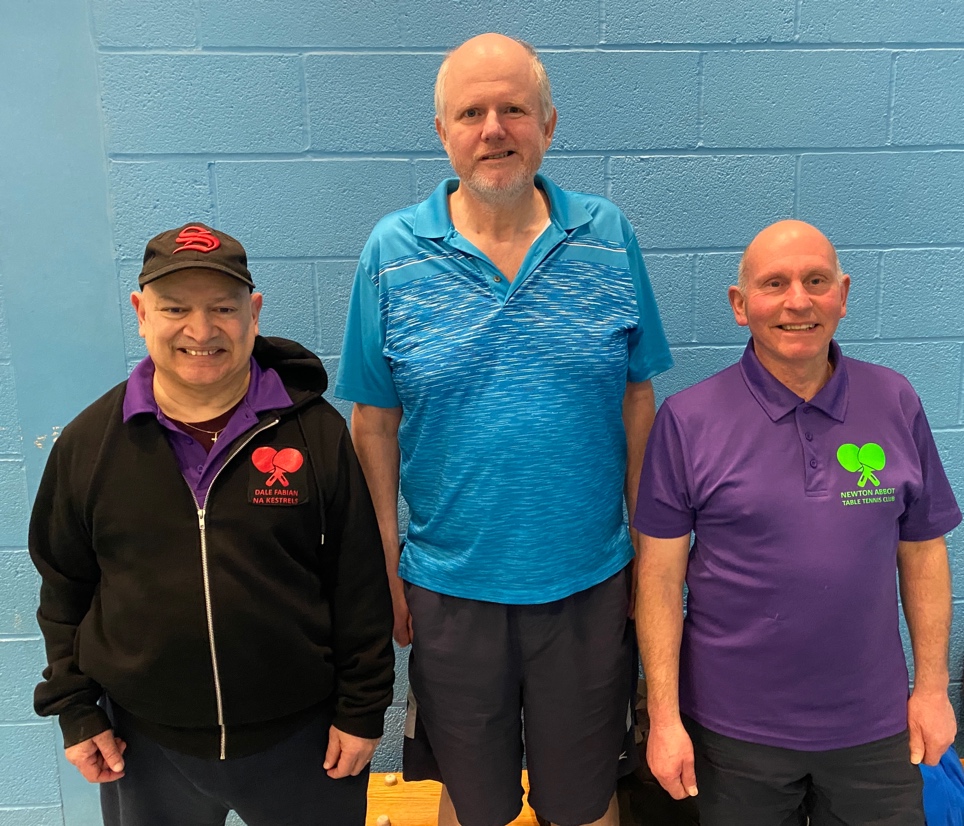 Home TeamNA HARRIERS                 H’CapAway Team     BRIXHAM TRAWLERS       H’CapACHRIS BARON29XALAN MAYNARD21BDALE FABIAN36YJOSEPH EDWARDS26CIVOR COPLEY39ZALLEN PACK 23Order of PlayHome PlayerAway PlayerGame 1Game 2Game 3Game 4Total Scores (inc Hcap)Home            AwayTotal Scores (inc Hcap)Home            AwayCumulative Home ScoreCumulativeAway ScoreA v X(AC v XY)CHRIS/IVOR +3VALAN/JOSEPH15-139-1111-711-43131B v Y(BC v XZ)DALE/IVOR +4VALAN/ALLEN9-1111-811-911-83162C v Z(AB v XY)CHRIS/DALE +3VALAN/JOSEPH11-611-516-147-113193B v X(AC v ZY)CHRIS/IVOR +3VALLEN/JOSEPH11-712-1011-88-1131124A v Z(AB v ZX)CHRIS/DALE +3VALLEN/ALAN11-910-1210-1211-722146C v Y(BC v YX)DALE/IVOR +4VJOSEPH/ALAN4-118-115-1111-13041410B v Z(AB v YZ)CHRIS/DALE +2VJOSEPH/ALLEN9-1111-913-116-11221612C v X(AC v XZ)CHRIS/IVOR +3VALAN/ALLEN11-511-811-79-11311913A v Y(BC v YZ)DALE/IVOR +4VJOSEPH/ALLEN8-1111-1313-118-11132016